2023 PARTIAL FINANCIAL AID FOR YOUTH TO ATTEND SUMMER CAMPSPONSORED BY THE MERIDEN & WALLINGFORD SUMMER CAMPERSHIP FUND, INC. Campership is offered to children who would like to attend one session of summer camp and need financial assistance.  Some camps will require a non-refundable deposit to reserve space for each child that is awarded a campership.  Extra costs (if required) are the responsibility of the parent.  Please see back of application for specific camp details.  Families applying must be Meriden or Wallingford residents. Parents may begin contacting camps now for summer planning.CAMPERSHIPS WILL BE AWARDED ON A FIRST COME FIRST SERVE BASIS.  FAMILIES THAT FALL WITHIN THE ANNUAL GROSS INCOME GUIDELINES BELOW MUST BRING THEIR APPLICATION(S) WITH THEM ALONG WITH PROOF OF FAMILY INCOME TO THE CAMP OFFICE OF THEIR CHOICE.  CALL CAMP NUMBER TO CHECK ON OFFICE HOURS.    REMINDER:  PLEASE BRING CAMP REGISTRATION FEE WITH YOU AT TIME OF SIGN UP Separate applications are required for each child in the family that would like to participate in the program.  Proof of total gross family income is required.  Please bring a copy of your D.S.S. Budget Sheet or completed 2022 Income Tax form with your application.  Applications that do not include a copy of your D.S.S. Budget Sheet or completed 2022 Income Tax Form will not be considered.  	Family Size           Annual Gross Income         		Family Size           Annual Gross Income         2 			$39,874			6 		$74,8023 			$48,606			7 		$83,534 4 			$56,338			8 		$92,2665 			$66,070         		For each additional family member add: $8,732Size of Family: ______Total Gross Family Income for 2022 ______________If your total family income is up to $8,000 higher than that shown on the chart above, but you feel that your childshould qualify for a campership award because of special circumstances, please explain below:PLEASE PRINT CLEARLY AND USE A SEPARATE APPLICATION FOR EACH CHILDName of Child:		    Date of Birth:	        Age:                     Sex:		   Address: 			                           ____________________________________	Parent's Name: ____________________________________________Daytime Phone #: ________________________	_______________________________________________________      		                             Signature of Parent/Guardian 	                                   Date NO APPLICATIONS WILL BE ACCEPTED IF MAILEDFOR OFFICE USE ONLY - FINANCES HAVE BEEN CHECKED:  _____ (STAFF INITIALS)Campership 2023For more information and to sign up for camp please contact the camp directly. Some additional financial help may be available.MERIDEN CAMPS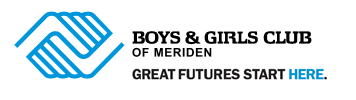 BOYS & GIRLS CLUB OF MERIDEN – Cuno Camp – 1 Beaver Lake Road, Meriden, (203) 235-8185For boys and girls ages 5 to 13. Youth over 13 are encouraged to take part in the Junior Camp Counselor Program. 11 one- weeks sessions; Camp runs from 9:00 am to 4:00 pm. Transportation is provided from different pick up and drop off sites in Meriden. Cuno Camp is set on 75 acres and overlooks Beaver’s Pond. Activities include kayaking, fishing, swimming, sports, archery, arts and crafts, hiking, low-elements courses, nature, indoor theatre, field trips and more! EXTRA COST: $50 deposit is due at time of registration to secure a spot. Slots are limited. Before and After Care is offered at an additional cost starting at 7:00am and ending at 6:00pm. Financial assistance is available.CAMP BCG- 15 Lincoln Street, Meriden, (203) 235-8185 Place: 15 Lincoln Street, Meriden. No transportation provided to or from facility.For boys and girls ages 5 to 13. Youth over 13 are encourage to take part in our Junior Camp Counselor Program.11 one-week sessions; camp day runs from 9:00 A.M. -4:00 P.M. Transportation is not provided from different pick up and drop off sites in Meriden. Camp BGC is filled with tons of daily exciting and enriching activities. Campers will enjoy engaging in sports, arts & crafts, science, dance, field trips, and the one of a kind Boys & Girls Club national summer Brain Gain program. The summer Brain Gain program lasts for approximately 2 hours each morning in which children engage in a variety of unique hands-on educational activities based around weekly themes such as our solar system, animals, inventions, and much more! Campers will also get to visit CUNO Camp every Tuesday afternoon and enjoy the fresh outdoors while having the opportunity to take a dip in the pool. EXTRA COST: $50 Boys & Girls Club membership fee is due at the time of registration to lock your spot. Slots are limited. Before and after care is offered at an additional cost beginning at 7:00 am each morning and ending at 6:00pm each evening. Financial assistance is available. GIRLS INCORPORATED OF MERIDEN – 130 Lincoln Street, Meriden, (203) 235-7146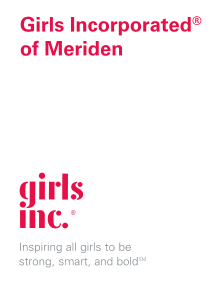 Girls Inc. serves girls entering kindergarten (beginning September 2023) through age 13. Choose any two weeks of camp from the ten weeks being offered Monday through Friday, 9:00am to 3:00pm. Transportation is NOT provided.Every week of camp focuses on a theme which offers a fun interactive experience.  Other activities include daily swim lessons, physical activities, arts and crafts, experiments, and special events.EXTRA COST: $30 Girls Inc. membership fee is required at the time of registration. Limited slots available. Extended hours are available for an additional fee, Early Riser camp hours begin at 7:30am; After Hours run until 5:30pm.__________________________________________________________________________________________MERIDEN YMCA MT. MIST DAY CAMP – 576 High Hill Road, Meriden, (203) 235-6386. Contact Carolyn Daniels.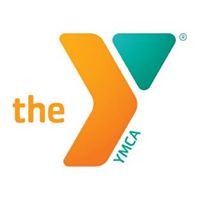 For boys and girls ages 3-16. Sessions are 2 weeks, Monday through Friday from 9:00am to 3:00pm. Bus transportation is available to and from camp from pre-determined safe stops.Activities include swimming, sports, nature study, arts and crafts, water slide, archery, climbing tower, hiking, all set on 67 acres. Weekly special events are held and there are several specialty camps offered.EXTRA COST: $60 per camper due at time of registration for Traditional Camp. Limited slots. Extended hours available – 6:30am for before camp, after camp ends at 5:30pm._______________________________________________________________________________________________WALLINGFORD CAMPSWALLINGFORD FAMILY YMCA – 81 South Elm Street, Wallingford (203) 269-4497. Contact Tammi at extension 114.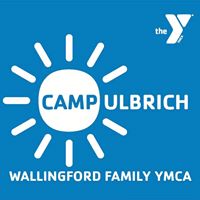 Camp Ulbrich is for boys and girls ages 4 to 13. Sessions are 2 weeks Monday through Friday, 9:00am to 4:00pm. No Bus transportation available. Activities include sports, arts and crafts, swimming lessons and other activities based on the session’s theme. Field trips to locations such as the low ropes course at Bertini Park are highlights of a summer that your child will never forget.EXTRA COST: $50 non-refundable/non-transferable deposit per camper due at time of registration. Before and after camp hours are available: 7:00am to 9:00am and 4:00pm to 6:00pm for an extra cost.__________________________________________________________________________________________ULBRICH BOYS AND GIRLS CLUB - www.ulbrichbgc.org, (203) 269-7535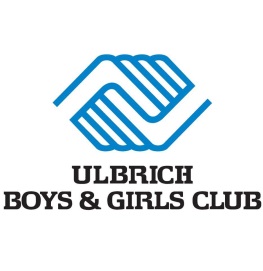 The Ulbrich Boys & Girls Club serves as a primary constituency for youth, ages 6 to 13 for the summer program. All summer camp members will be served through a series of well-defined program areas whose objectives will encompass recreation, social development, educational growth, and cultural enrichment to assist them in reaching their potential as members of their families and citizens of the community. Regular hours of operation are 8am to 5pm, Monday through Friday. AM care and PM care is available at an additional cost. Each week has a different program theme and every day, there is something exciting happening at the Club for everyone! Space is limited to 80 youth and is available on a first come, first served basis.OTHER CAMP LOCATIONSTHE SALVATION ARMY CAMP CONNRI – 28 Happy Hill Lane, Ashford, (203) 235-6532. Contact Captain Valerie Rivera or Captain Anthony Rivera 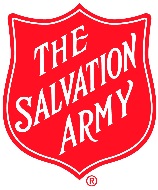 For boys and girls ages 8 to 12. The session is 1 week residential from Monday to Friday. Transportation is available from The Salvation Army in Meriden.Camp CONNRI is situated on 272 acres of rolling hills, overlooking a 50 acre lake in Ashford, Connecticut. Activities include: swimming, hiking, fishing, kayaking, sports, nature studies, low ropes course, arts and crafts, and special events. Camp CONNRI is accredited by the American Camping Association and the State of Connecticut.SPANISH COMMUNITY OF WALLINGFORD- 284 Washington St., Wallingford, Ct. - 203-859-4343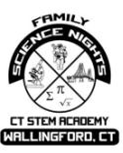 NASA Astro Camp@ the Spanish Community of WallingfordDeveloped with NASA based activities, NASA Astro Camp participants will explore what it really means to be an astronaut and an aerospace engineer through engaging hands-on activities. Our camp will highlight the principles of engineering through hands-on NASA themed activities in which they will apply the engineering design process to solve problems and generate solutions. Students will be building structures, launching rockets, and exploring computer science used in space explorations. Our emphasis will be on students understanding that engineers must imagine and plan before they begin to create and test. Come join us for a great time and explore the wonders of space science.SPANISH COMMUNITY OF WALLINGFORD- 284 Washington St., Wallingford, Ct. - 203-265-5866SCOW School of Music Camp@ the Spanish Community of WallingfordThe SCOW School of Music will host a music camp where children and youth ages 7-18 will receive voice, instrumental and dance lessons. These classes are offered to interested Spanish-speaking children to encourage continued use of the children and parents’ native language through music.  All of the music and songs used in the curriculum consist of traditional music in Spanish that is recognized, well known, and easily accessible.  A final performance will be offered at the end of the camp for families and friends.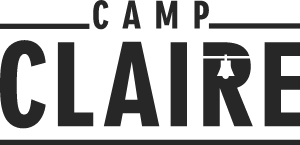 Camp Claire- 15 Oakland Ave., Lyme, CT 06371 (888-582-2622)For over 100 years, Camp Claire has provided residential, and now day camp experiences to campers aged 8-14.Kayaking, archery, swimming, sailing, arts & crafts, low-ropes courses, and sports are just a few of the activities offered, plus immersive afternoon and evening programs. Camp Claire is accredited by the American Camping Association of America. Limited space is available on a first come, first serve basis. No Bus transportation. See our web site for session information & sign up at: www.campclaire.org